 АМАНАКСКИЕ                                             Распространяется    бесплатноВЕСТИ09 ноября 2019г                                                                                                                                                              №63(357) ОФИЦИАЛЬНОИнформационный вестник Собрания представителей сельского поселения Старый Аманак муниципального района Похвистневский Самарской областиАдминистрации сельского поселения Старый Аманак муниципального района ПохвистневскийВ Похвистнево заключён под стражу мужчина, подозреваемый в хранении наркотиков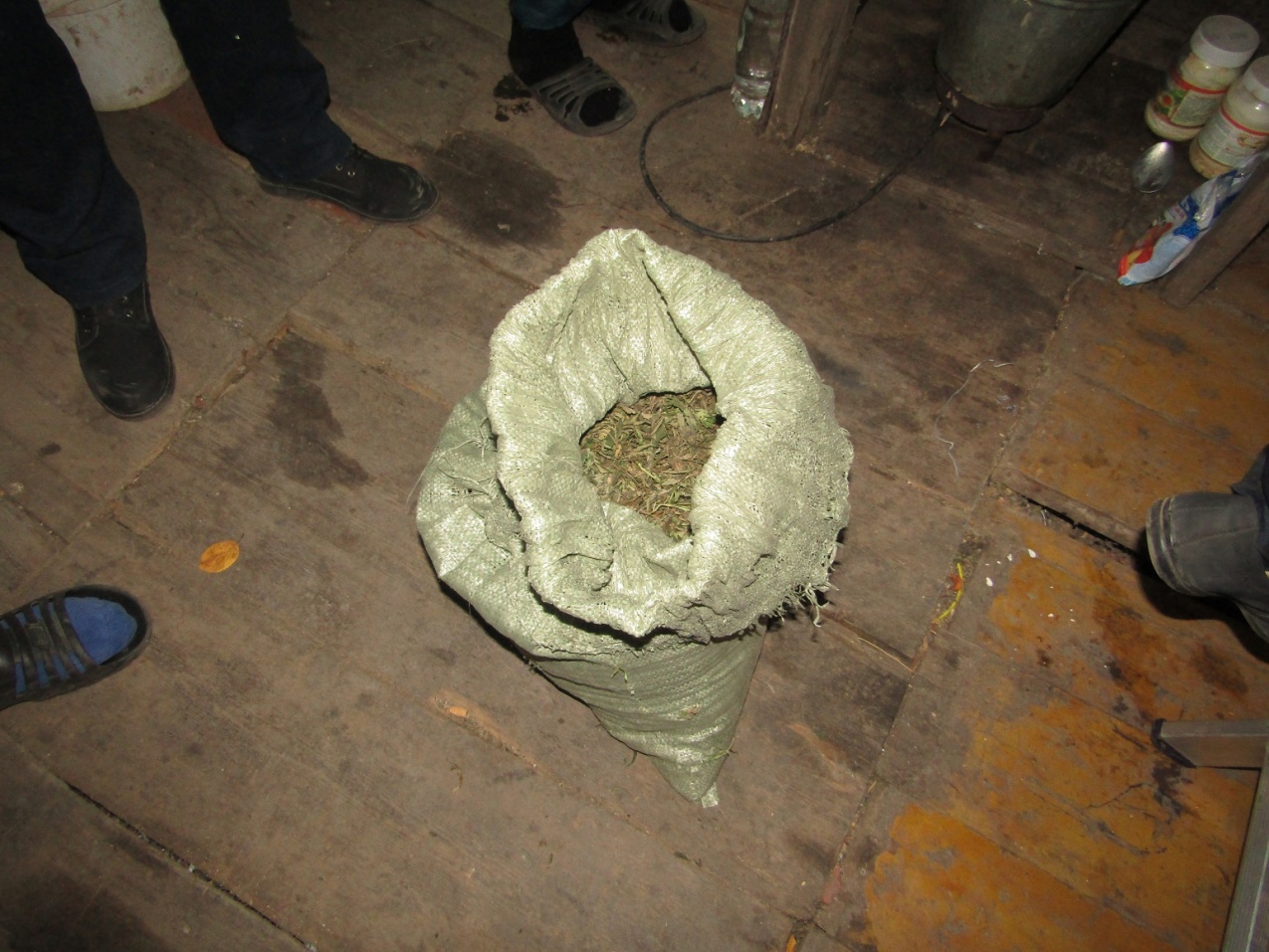 Оперативно-профилактическое мероприятие «Притон-2019» проводится сотрудниками полиции совместно с заинтересованными ведомствами ежегодно. Его цель – выявление и пресечение на территории Самарской области преступной деятельности лиц, осуществляющих организацию и содержание притонов для потребления наркотических средств, а также выявления лиц, находящихся в розыске за совершение преступлений.В рамках проводимого мероприятия сотрудникам МО МВД России «Похвистневский» поступила оперативная информация о том, что местный житель 1981 года рождения может быть причастен к противоправным действиям. Из сообщения следовало, что дома у ранее судимого за незаконный оборот наркотиков мужчины, собираются граждане для употребления наркотических веществ.В ходе проверки информации, сотрудники отделения по контролю за оборотом наркотиков провели оперативные мероприятия. При осмотре надворных построек: бани, летней кухни и гаража правоохранители обнаружили мешок с веществом растительного происхождения и изъяли его.Изъятое вещество по заключению экспертов является наркотическим средством - марихуаной, общей массой более 1 400 граммов.По данному факту сотрудниками МО МВД России «Похвистневский» возбуждено уголовное дело по признакам преступления, предусмотренного ч. 2 ст. 228 Уголовного кодекса Российской Федерации. Санкция данной статьи предусматривает наказание в виде лишения свободы на срок до десяти лет. В отношении подозреваемого избрана мера пресечения в виде заключения под стражу. Ведётся следствие.Сотрудники полиции напоминают, что обо всех ставших известных вам фактах распространения, употребления и хранения наркотических средств можно сообщить в ближайший отдел полиции или телефону 020 (102 с мобильных федеральных операторов сотовой связи). Кроме того, связаться с ближайшим подразделением полиции в любой ситуации поможет «Мобильное приложение МВД России», которое можно бесплатно установить на смартфон или планшетный компьютер.Сотрудники полиции посетили семьи погибших коллегСотрудники МО МВД России «Похвистневский» на постоянной основе осуществляют шефство над семьями погибших сотрудников территориального отела внутренних дел. В преддверии Дня сотрудника ОВД помощник начальника отдела - начальник отделения по личному составу подполковник внутренней службы Наталья Сорокина и психолог ОРЛС Надежда Иванова посетили семьи Власовых и Хайруллиных.В гостях у семьи Юрия Власова правоохранителей встретила супруга погибшего – Людмила и его дети Даниил и Алина. Людмила рассказала правоохранителям о достижениях своих детей, о планах Даниила поступить в институт на биологический факультет, об успехах Алины в начальной школе. Побеседовав с матерью Асгата Хайруллина – Магдиной Шайхуловной, сотрудники полиции справились об её здоровье и попросили обращаться к ним при любой необходимости.Наталья Сорокина и Надежда Иванова интересовались социальными, экономическими и психологическими факторами жизни семей. Подполковник внутренней службы отметила: «Забота о семьях погибших коллег - это не только наша обязанность, но и добрая традиция для всех действующих сотрудников отдела внутренних дел».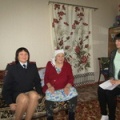 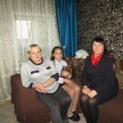 Общероссийская акция «Сообщи, где торгуют смертью!» на территории города и районаС 11 по 22 ноября 2019 года в Самарской области и на территории городского округа Похвистнево и муниципального района Похвистневский проходит второй этап Всероссийской антинаркотической акции «Сообщи, где торгуют смертью».Основной целью Акции является привлечение общественности к участию в противодействии незаконному обороту наркотиков. В ходе акции жители нашего города и района, в частности, смогут сообщить о местах хранения и сбыта наркотиков, о людях, распространяющих наркотические средства.Акция проводится на территории всей России. В ней принимают участие сотрудники правоохранительных органов, представители органов государственной власти, местного самоуправления, специалисты в сфере профилактики наркомании, лечения и реабилитации наркозависимых. При необходимости специалистами будет дана консультация по вопросам лечения и реабилитации наркозависимых лиц.Сообщать о местах продажи и употребления наркотиков необходимо в Межмуниципальный отдел МВД России «Похвистневский» по телефонам 02, 8 (84656) 2-34-69, с сотового телефона – 102 или 112.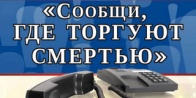 В Похвистневском Дворце культуры состоялся торжественный концерт посвященный Дню сотрудника МВД РоссииВосьмого ноября во Дворце культуры города Похвистнево состоялся торжественный концерт посвящённый Дню сотрудника Министерства внутренних дел. Главным гостем на мероприятии был участник Великой Отечественной войны – ветеран МВД полковник в отставке Пётр Никитович Шлыков и его семья.Начальник МО МВД России «Похвистневский» подполковник полиции Юра Рутикович Алекян в своём приветственном слове поздравил присутствующих на мероприятии сотрудников и гостей с праздником: «10 ноября для сотрудников и их семей является одним из торжественных и радостных дней в году. В этот день принимают поздравления родных и близких все те, кто служит и служил в Органах внутренних дел, те, кто нашел свое призвание в почетной и благородной профессии защитника правопорядка.Сегодня общество предъявляет к нам высокие требования. Для гражданина человек в полицейской форме олицетворяет собой власть, закон и справедливость. Именно от нас зависит порядок на улицах, спокойствие граждан, их уверенность в собственной безопасности. Заслужить доверие и удержать его на должном уровне мы можем только ответственным отношением к делу, вниманием и отзывчивостью к проблемам каждого, а, главное, грамотной и профессиональной работой.В этот день я хочу выразить глубокую признательность нашим ветеранам. Сегодня они вносят огромный вклад в воспитание и становление молодых сотрудников, передают богатый опыт и лучшие традиции службы. Для нас это бесконечно ценно.Уважаемые коллеги! Прошу вас передать самые теплые поздравления членам ваших семей. Все наши достижения, успехи, звезды на погонах – это их заслуга, их поддержка и понимание». И пожелал личному составу ОВД, ветеранам крепкого здоровья, благополучия и новых профессиональных успехов.Затем вручил сотрудникам МО МВД России «Похвистневский» медали МВД России «За отличие в службе» первой степени подполковнику полиции Владимиру Константиновичу Владимирову, прапорщику полиции Александру Владимировичу Кузнецову, майору полиции Дмитрию Валерьевичу Максимову, капитану полиции Алексею Георгиевичу Максимову и подполковнику юстиции Татьяне Ивановне Шелкаевой. Начальник Межмуниципального отдела поздравил с присвоением звания майора - капитана юстиции Жанну Валерьевну Максимову, старшего лейтенанта полиции – лейтенанту полиции Шелкаеву Максиму Александровичу и старшего лейтенанта юстиции – лейтенанту юстиции Марию Петровну Гаврилову.После чего за добросовестное выполнение служебных обязанностей, проявленный профессионализм, за успешное выполнение особо важных и сложных задач, а также за достижение высоких результатов в служебной деятельности Почётной грамотой МО МВД России «Похвистневский» были награждены: прапорщик полиции Сергей Владимирович Белов, ведущий юрисконсульт правового направления Александр Владимирович Киреев, лейтенант полиции Ранис Рафисович Мансуров, младший лейтенант внутренней службы Анна Владимировна Мирошниченко, капитан полиции Ирина Александровна Этнюкова. А также объявлены благодарности капитану полицц Светлане Анатольевне Дурниковой, старший лейтенанту полиции Борису Михайловичу Харитонову, старшему инспектору по контролю за исполнением поручений ГД и Р Гельфие Ильдаровне Хакимовой и младшему лейтенанту полиции Наталье Вадимовне Яковлевой.Тёплые слова поздравлений сказал Заместитель Главы Администрации городского округа Похвистнево по социальным вопросам – руководитель управления социального развития полковник милиции в отставке Александр Алексеевич Сапсаев: «Важно чтобы каждый из вас выходя на службу с честью и достоинством выполняли свой профессиональный долг, который на вас возложило государство, порой в ущерб своим родным и близким, в нашем отделе внутренних дел заложена замечательная традиция – чествование молодых специалистов и ветеранов МВД. Работайте так, чтобы каждый гражданин глядя на вас, сказал, что полицейский - это образец исполнения государственных задач по охране общественного порядка и борьбе с преступностью, огромного здоровья, счастья, долголетия и мирного неба над головой». И в связи с профессиональным праздником наградил Почётными грамотами городского округа Похвистнево лейтенанта полиции Николая Александровича Захарова, лейтенанта полиции Олега Геннадьевича Мясникова, капитана полиции Тимура Якубовича Кинжалеева. Благодарственными письмами Администрации городского округа Похвистнево были отмечены прапорщик полиции Тимур Раисович Гариев, капитан полиции Сергей Александрович Симиндеев, майор полиции Евгений Владимирович Лукутин, старший лейтенант полиции Евгений Александрович Иванов, капитан полиции Атрашков Александр Васильевич и майор полиции Татьяна Ивановна Чуйкова. Присоединился к поздравлениям исполняющий обязанности председателя Думы городского округа Похвистнево Самарской области – Евгений Анатольевич Разумов: «Желаю вам крепкого здоровья, благополучия семьям, спокойствия удачи вам и огромное спасибо от всего общества городского, потому, что сейчас, действительно стало жить спокойнее». И вручил Почетные грамоты Думы городского округа Похвистнево капитану полиции Василию Валерьевичу Егорову, капитану полиции Владимиру Владимировичу Косогорскому,  капитану  юстиции Семеновой Екатерине Владимировне и полицейскому отделения ППС ЛОП на станции Похвистнево Средневолжского Линейного управления МВД России на транспорте сержанту полиции Ольге Юрьевне Лопатиной. Также Благодарности Думы городского округа Похвистнево были объявлены: прапорщику полиции Кузнецову Александру Владимировичу, майору полиции Лилие Зуфаровне Шариповой,  лейтенанту полиции Гарееву Ильфату Ядкаровичу, младшему сержанту полиции Михееву Дмитрию Петровичу, старшему лейтенанту внутренней службы Александру Олеговичу Митрофанову и майору полиции Елене Геннадьевне Быковой.Заместитель главы Похвистневского района  по экономике и финансам Мударис Касымович Мамышев, отметив выбор профессии полицейского – это один из достойнейших поступков и поздравил собравшихся с праздником и вручил Почетные грамоты Администрации муниципального района Похвистневский майору полиции Ивану Васильевичу Мордвинову, майору полиции Руслану Фанисовичу Асфандиярову, майору полиции Дмитрию Валерьевичу Максимову,  младшему лейтенанту полиции Петру Николаевичу Медведеву,  лейтенанту внутренней службы Дмитрию Николаевичу Бибукову  и старшему  сержанту  полиции   Анатолию Вячеславовичу Заряеву. Благодарственные письмами Главы муниципального района Похвистневский награждены старший сержант полиции Алексей Александрович Овчинников и младший лейтенант полиции Альфия Наильевна Максимова, капитан   полиции   Вячеслав   Геннадьевич Сидубаев, капитан полиции Константин Анатольевич Отдельнов.В связи с профессиональным праздником  Почетной грамотой председателя Собрания представителей муниципального района Похвистневский награждены лейтенант внутренней службы Александр Викторович Назаров, капитан полиции Иван Николаевич Семенкин, главный специалист направления кадров отделения по работе с личным составом Екатерина Александровна Лапшина.  Благодарственным письмом председателя Собрания представителей муниципального района Похвистневский награждены сержант полиции Евгений Валерьевич Савачаев, прапорщик полиции Владимир Юрьевич Ширшов, младший сержант полиции Владимир Сергеевич Горбунов, лейтенант внутренней службы Григорьев Сергей Александрович.Присоединился к словам поздравления заместитель председателя Общественного совета при Межмуниципальном отделе МВД России «Похвистневский» подполковник полиции в отставке Гаптельхамит Гаптельхаевич Асылгареев, председатель совета ветеранов МО МВД России «Похвистневский» подполковник милиции в отставке Николай Васильевич НеклюдовВ ходе проведения концерта для сотрудников Министерства внутренних дел Российской Федерации и гостей мероприятия прозвучали музыкальные композиции местных вокальных и танцевальных групп: Дегаже - «Росиночка» и «А зори здесь тихие», Ибрагимовой Юлии - «Путь к мечте», Грации – «Переполох», Сучкова Александра – «Анюта». Впервые на сцене прозвучала песня в исполнении сотрудников МО МВД России «Похвистневский» капитана полиции Александра Александровича Манякова и майора внутренней службы Людмилы Валентиновны Ермолаевой – «Ветераны».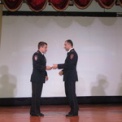 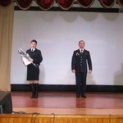 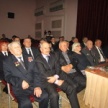 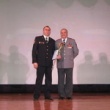 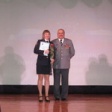 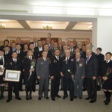 ОПМ «Дети России - 2019» на территории обслуживанияС 11 по 20 ноября в Самарской области пройдет второй этап межведомственной комплексной оперативно-профилактической операции «Дети России - 2019».Цель мероприятия – предупреждение распространения наркомании среди несовершеннолетних, выявление фактов вовлечения их в преступную деятельность, связанную с незаконным оборотом наркотиков, психотропных веществ, а также повышение уровня осведомленности населения, как о последствиях потребления наркотиков, так и об ответственности за их незаконный оборот.В рамках акции сотрудники отделения по контролю за оборотом наркотиков МО МВД России «Похвистневский» планируют проведение широкомасштабных мероприятий, в том числе профилактических рейдов по проверке мест массового пребывания подростков, жилого сектора, объектов транспорта, учреждений торговли и досуговых организаций, с целью выявления несовершеннолетних, находящихся в состоянии наркотического опьянения. В общеобразовательных учреждениях будут проведены лекции и беседы, направленные на формирование здорового образа жизни и информирование несовершеннолетних и их родителей о вреде потребления наркотиков, алкоголя и табака, а также об ответственности, предусмотренной законодательством Российской Федерации за незаконный оборот наркотиков.Жители городского округа Похвистнево и муниципального района Похвистневский могут проявить свою антинаркотическую гражданскую позицию и незамедлительно сообщать о фактах готовящихся, либо совершаемых наркопреступлений, в том числе в отношении несовершеннолетних, по круглосуточным телефонам дежурных частей ОВД, по многоканальному телефону 112, а также по номерам: 8-800-200-01-22 - единый общероссийский номер детского телефона доверия, 8-800-100-21-15 - телефон доверия экстренной психологической помощи по Самарской области, 8-(846)-958-66-66 - круглосуточный телефон экстренной психологической помощи, 8-(846)- 958-22-58 - телефон доверия экстренной психологической помощи по Самарской области, 8-(84656)-2-34-69 – телефон дежурной части МО МВД России «Похвистневский». Кроме того, связаться с ближайшим подразделением полиции в любой ситуации поможет «Мобильное приложение МВД России», которое можно бесплатно установить на смартфон или планшетный компьютер. Конфиденциальность гарантирована.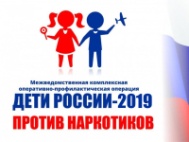 Об утверждении Порядка разработки, реализациии оценки эффективности муниципальных программАдминистрации сельского поселения Старый Аманак муниципального района  ПохвистневскийСамарской области В соответствии с Бюджетным кодексом Российской Федерации в целях обеспечения эффективной организации процесса разработки и реализации муниципальных программ Администрации сельского поселения Старый Аманак муниципального района Похвистневский Самарской области, Администрация сельского поселения Старый Аманак муниципального района ПохвистневскийП О С Т А Н О В Л Я Е Т:1. Утвердить прилагаемый Порядок разработки, реализации и оценки эффективности муниципальных программ Администрации сельского поселения Старый Аманак муниципального района Похвистневский Самарской области согласно Приложению.2. Установить, что Порядок разработки, реализации и оценки эффективности муниципальных программ Администрации сельского поселения Старый Аманак муниципального района Похвистневский Самарской области, утвержденный настоящим Постановлением, применяется к отношениям по разработке и реализации Администрации сельского поселения Старый Аманак муниципальных программ муниципального района  Похвистневский, действие которых начинается с 01 января 2019 года.3. Признать утратившими силу: Постановление Администрации сельского поселения Старый Аманак муниципального района Похвистневский Самарской области от 22.12.2013 №83 «Об утверждении Порядка разработки, реализации  и оценки эффективности муниципальных программ сельского поселения»; 3. Контроль за исполнением настоящего Постановления оставляю за собой.4. Опубликовать настоящее постановление в газете «Аманакские Вести» и разместить на официальном сайте Администрации сельского поселения Старый Аманак в сети Интернет.          Глава  поселения                                           В.П.ФадеевУтвержденоПостановлением Администрации сельского поселения Старый Аманак муниципального района Похвистневский Самарской области от 11.11.2019  № 133Порядок разработки, реализации и оценки эффективности муниципальных программ Администрации сельского поселения Старый Аманак муниципального района Похвистневский Самарской области1. Общие положения1.1. Настоящий Порядок определяет порядок принятия решений о разработке муниципальных программ Администрации сельского поселения Старый Аманак муниципального района Похвистневский (далее - муниципальная программа), определения сроков реализации, формирования и оценки эффективности муниципальных программ, а также контроля за их выполнением.1.2. В Порядке  используются следующие определения: - очередной финансовый год - год, следующий за текущим финансовым годом (текущий финансовый год - год, в котором осуществляется разработка муниципальных программ);- плановый период – два финансовых года, следующие за очередным финансовым годом.  - подпрограмма муниципальной программы (далее - подпрограмма) - комплекс взаимоувязанных по целям, срокам и ресурсам мероприятий, выделенных исходя из масштаба и сложности задач, решаемых в рамках муниципальной программы;сфера реализации муниципальной программы (подпрограммы) - сфера социально-экономического развития сельского поселения, на решение проблем которой направлена соответствующая муниципальной программа (подпрограмма);основные параметры муниципальной программы (подпрограммы) - цели, задачи, стратегические показатели (индикаторы), сроки их достижения, объем ресурсов для достижения целей (цели) муниципальной программы (подпрограммы, иной программы);цель  муниципальной программы - планируемый конечный результат решения проблемы социально-экономического развития сельского поселения посредством реализации муниципальной программы, достижимый за период ее реализации;задача муниципальной программы - результат выполнения совокупности взаимосвязанных мероприятий, направленных на достижение цели (целей) муниципальной программы; задачи муниципальной программы должны соответствовать целям входящих в ее состав подпрограмм и иных программ;мероприятие - совокупность взаимосвязанных действий, направленных на решение соответствующей задачи;стратегический показатель (индикатор) - интегральный показатель, характеризующий изменение состояния (динамику) соответствующей сферы (сфер) социально-экономического развития сельского поселения, значение которого установлено в документах стратегического планирования, планах действий долгосрочного характера, указах и решениях Президента Российской Федерации, Правительства Российской Федерации. Достижение значения данного показателя (индикатора) возможно за счет средств, формируемых из всех источников финансирования мероприятий, влияющих на его достижение;- результат реализации муниципальной программы (подпрограммы, иной программы) - характеризуемое количественными и/или качественными показателями состояние (изменение состояния) сферы реализации муниципальной программы;ответственный исполнитель муниципальной программы – глава поселения (ответственный за разработку и реализацию муниципальной программы в целом и обладающий полномочиями, установленными настоящим Порядком);соисполнители муниципальной программы – заместитель главы поселения и специалисты, являющиеся ответственными за разработку и реализацию подпрограмм, иных программ и планов мероприятий, включенных в состав муниципальной программы;участники муниципальной программы (подпрограммы) – сельское поселение, муниципальные казенные и автономные учреждения,  организации, на которые возложена ответственность за реализацию мероприятий  муниципальной программы (подпрограммы), а также юридические и физические лица, определенные в соответствии с Бюджетным кодексом Российской Федерации и законодательством в сфере закупок товаров, работ, услуг для обеспечения муниципальных нужд, участвующие в реализации одного или нескольких мероприятий муниципальной программы (подпрограммы);исполнители мероприятия - ответственный исполнитель муниципальной программы, соисполнители муниципальной программы, участники муниципальной программы (подпрограммы), осуществляющие реализацию соответствующего мероприятия;объем ресурсов, предусмотренный на реализацию муниципальной программы (подпрограммы, иной программы, плана мероприятий, входящих в состав муниципальной программы) - объем финансирования, предусмотренный в муниципальной программе (подпрограмме, иной программе, плане мероприятий, входящих в состав муниципальной программы) на реализацию программных мероприятий, в том числе с учетом объемов финансирования, утверждаемых отдельными постановлениями муниципального района;объем ресурсов, направленных на реализацию муниципальной программы (подпрограммы, иной программы, плана мероприятий, входящих в состав муниципальной программы) - объем доведенных до получателей бюджетных средств лимитов бюджетных обязательств;объем ресурсов, освоенных в ходе реализации муниципальной  программы (подпрограммы, иной программы, плана мероприятий, входящих в состав муниципальной программы) - кассовое исполнение получателями бюджетных средств плановых назначений сводной бюджетной росписи;риски реализации муниципальной программы - вероятные явления, события, процессы, не зависящие от ответственных исполнителей муниципальной программы, соисполнителей муниципальной программы, участников муниципальной программы и негативно влияющие на основные параметры муниципальной программы (подпрограммы).1.3. Муниципальная программа представляет собой комплекс мероприятий, взаимоувязанных по задачам, срокам осуществления и ресурсам, направленных на достижение конкретных целей и решения задач в сфере социально-экономического развития сельского поселения и описываемых измеряемыми целевыми показателями.1.4. Муниципальная программа разрабатывается сроком не менее, чем на три года.          1.5. Муниципальные программы разрабатываются в соответствии с  принципами:формирования муниципальной программы на основе долгосрочных целей социально-экономического развития;  наиболее полного охвата сфер социально-экономического развития и рационального планирования  и расходования бюджетных ассигнований местного бюджета;установления для муниципальной программы измеримых результатов их реализации – целевых показателей, количественно и качественно характеризующих изменения состояния социально-экономического развития муниципального образования, выгоды от реализации муниципальной программы (подпрограммы);проведения регулярного мониторинга и  оценки эффективности реализации муниципальной  программы с возможностью ее корректировки или досрочного прекращения.1.6. В рамках муниципальной программы может быть предусмотрено предоставление из местного бюджета субсидий юридическим лицам, индивидуальным предпринимателям, физическим лицам субсидий, на реализацию муниципальных программ, направленных на достижение целей, соответствующих муниципальным программам сельского поселения.1.7. Разработка и реализация муниципальной программы осуществляется сельским поселением, муниципальными  учреждениями в соответствующей сфере деятельности - ответственным исполнителем муниципальной программы (далее - ответственный исполнитель). 1.8. Муниципальная программа может включать в себя подпрограммы. 1.9. Муниципальная программа не может содержать мероприятий других муниципальных программ сельского поселения.1.10. Муниципальные программы утверждаются Постановлениями Администрации сельского поселения Старый Аманак муниципального района Похвистневский Самарской области (далее - сельское поселение).2. Основание и этапы разработки муниципальных программ2.1. Разработка проекта и утверждение муниципальной  программы включают следующие основные этапы:         подготовка инициативного предложения о решении проблем программным методом;         принятие решения о разработке муниципальной  программы Главой поселения;        разработка проекта муниципальной программы;        согласование проекта муниципальной программы;        рассмотрение проекта муниципальной программы;        доработка проекта муниципальной программы в соответствии с замечаниями, (при наличии замечаний);       утверждение муниципальной программы сельского поселения.2.2. Инициаторами выбора проблем и целей (далее - инициаторы) для их достижения программным методом на уровне сельского поселения могут выступать муниципальный район Похвистневский Самарской области,  сельское поселение, юридические и физические лица.2.3. Выбор проблем и целей для их достижения программным методом осуществляется инициатором на основе следующих факторов:значимость проблемы;соответствие прогнозу социально-экономического развития сельского поселения;соответствие стратегическим целям и направлениям развития сельского поселения, определенным Стратегией (далее - стратегические цели и направления развития сельского поселения) (при подготовке муниципальной программы по стратегическим направлениям развития сельского поселения).2.4. Проект муниципальной программы ежегодно должен быть разработан до 1 сентября текущего года - начала работы комиссии по рассмотрению и согласованию плановых показателей по расходным полномочиям на соответствующий год и плановый  период.2.5. Проект муниципальной программы подлежит общественному обсуждению. Ответственный исполнитель муниципальной программы размещает в сети Интернет на своем официальном сайте проект муниципальной программы, информацию о порядке направления замечаний и предложений к проекту муниципальной программы, обеспечивает возможность ознакомиться с поступившими на соответствующий сайт замечаниями и предложениями по проекту муниципальной программы, публикует отчет о проведении общественного обсуждения.2.6. Период проведения общественного обсуждения проекта муниципальной программы должен составлять не менее 7 календарных дней и не превышать 30 календарных дней.            2.7. Проект постановления об утверждении муниципальной программы либо о внесении изменений в действующую муниципальную программу подлежит обязательному согласованию в части мероприятий и расходов на объекты капитального строительства (реконструкции) (в том числе в объекты капитального строительства (реконструкции) с отраслевым муниципальным учреждением в соответствующей сфере.  2.8. Муниципальные программы подлежат приведению ответственным исполнителем в соответствие с решением Собрания представителей сельского поселения Старый Аманак муниципального района Похвистневский о бюджете не позднее трех месяцев со дня вступления его в силу.2.9. Ответственный исполнитель организует размещение текста утвержденной муниципальной программы в сети Интернет на сайте Администрации сельского поселения не позднее 14 календарных дней со дня утверждения муниципальной программы или внесения изменений в муниципальную программу.Не допускается внесение изменений в муниципальную программу за истекший период реализации муниципальной программы.		3. Структура и содержание муниципальной программы 3.1. Муниципальные программы разрабатываются с учетом положений Стратегии, федеральных законов, решений Президента Российской Федерации и Правительства Российской Федерации, законов и иных правовых актов Самарской области, муниципального района Похвистневский и сельского поселения.3.2. Муниципальная программа содержит:паспорт муниципальной программы (по форме согласно приложению 1 к настоящему Порядку);текстовую часть муниципальной программы, которая формируется из следующих разделов, включающих:1) характеристику проблемы, на решение которой направлена муниципальная программа;2) цели и задачи, целевые (стратегические) показатели, этапы и сроки реализации муниципальной программы;3) план мероприятий по выполнению муниципальной программы, механизм реализации муниципальной программы;4) ресурсное обеспечение муниципальной программы;5) конечный результат реализации муниципальной программы;6) методику комплексной оценки эффективности реализации муниципальной программы.К содержанию разделов текстовой части программы предъявляются следующие требования.3.3. Первый раздел должен содержать анализ текущего состояния, включая выявление основных проблем и причин их возникновения, а также анализ социальных, финансово-экономических и иных рисков реализации муниципальной программы. При описании текущего состояния и формулировании проблем в сфере реализации муниципальной программы должны использоваться количественные и качественные показатели, свидетельствующие о ее наличии (в сопоставлении с нормативными, статистическими или ведомственными показателями других муниципальных образований, средними значениями показателей по Самарской области, сравнительных показателей муниципального района в динамике);прогноз развития сферы реализации муниципальной программы, определение возможных тенденций и значений макроэкономических показателей по итогам реализации муниципальной программы;обоснование соответствия целей и задач муниципальной программы приоритетам федеральных стратегических документов, государственных программ Российской Федерации, а также Стратегии социально-экономического развития Самарской области, стратегическим документам Самарской области (в том числе отраслевым стратегическим документам Самарской области); Стратегии социально-экономического развития муниципального района Похвистневский, стратегическим документами муниципального района Похвистневский (в том числе отраслевым стратегическим документам муниципального района), Стратегии социально-экономического развития сельского поселения, стратегическим документами сельского поселения (в том числе отраслевым стратегическим документам сельского поселения). 3.4. Второй раздел муниципальной программы "Цели и задачи муниципальной  программы, целевые показатели реализации муниципальной программы" оформляется в виде приложения   к муниципальной программе по форме согласно приложению  2 к настоящему Порядку (прилагается) и должен содержать формулировку цели (целей), соответствующую целям стратегических документов и задач, на достижение и решение которых направлена муниципальная программа.Для каждой задачи муниципальной программы должны быть установлены целевые показатели, которые приводятся по годам на период реализации муниципальной программы в соответствии с показателями основных стратегических документов, основными параметрами муниципальных заданий на оказание муниципальных услуг, перечнем приоритетных расходных обязательств муниципальных образований, возникающих при выполнении полномочий органов местного самоуправления по вопросам местного значения.Целевые показатели муниципальной программы устанавливаются в абсолютных и относительных величинах и должны объективно характеризовать прогресс достижения цели, решения задач муниципальной программы.3.5. Третий раздел муниципальной программы "План мероприятий по выполнению муниципальной программы" должен содержать текстовую часть, отражающую механизмы реализации мероприятий муниципальной программы, и план мероприятий по выполнению муниципальной программы, оформляемый в виде приложения   к муниципальной программе по форме согласно приложению  3 к настоящему Порядку (прилагается).Каждое публичное нормативное обязательство, субсидия, обособленная функция (сфера, направление) деятельности ответственного исполнителя должны быть предусмотрены в качестве отдельных мероприятий муниципальной программы (подпрограммы).В третьем разделе указываются исполнители по мероприятиям муниципальной программы в случае, если в реализации мероприятий муниципальной программы принимают участие юридические и (или) физические лица, в том числе сотрудники сельского поселения, осуществляющие поставку товаров, выполнение работ и (или) оказание услуг, необходимых для реализации муниципальной программы, в порядке, установленном в муниципальных программах в соответствии с законодательством Российской Федерации, Самарской области, настоящим Порядком.Объекты капитального строительства указываются в перечне объектов капитального строительства для бюджетных инвестиций, который оформляется в виде приложения и должен содержать следующие сведения об объектах капитального строительства:наименование объекта капитального строительства;адрес объекта;форма собственности;сметная стоимость объекта (в текущих ценах на момент составления проектно-сметной документации и в ценах соответствующих лет реализации проекта);сроки строительства;объемы финансирования.В муниципальные программы на очередной год не включаются инвестиционные проекты, не прошедшие  проверку достоверности определения сметной стоимости инвестиционных проектов, финансируемых полностью или частично за счет средств местного бюджета.В случае если в муниципальной программе предусматривается предоставление субсидий из областного бюджета на софинансирование объектов капитального строительства, в плане мероприятий по выполнению муниципальной программы указывается общий размер таких субсидий.В случае если в муниципальной программе предусматривается предоставление субсидий из местного бюджета юридическим лицам (за исключением субсидий государственным (муниципальным) учреждениям), индивидуальным предпринимателям, физическим лицам, на реализацию муниципальных программ, направленных на достижение целей, соответствующих муниципальным программам сельского поселения, в плане мероприятий по выполнению муниципальной программы указывается общий размер таких субсидий.Для предоставления субсидий из местного бюджета должен предусматриваться порядок отбора и порядок предоставления субсидий.Порядок отбора для предоставления субсидий должен содержать следующую информацию:задачи, на решение которых направляются субсидии;критерии и сроки отбора юридических лиц, индивидуальных предпринимателей, физических лиц, которым могут быть предоставлены субсидии;перечень необходимых документов, сроки подачи заявок на участие в отборе;процедуру проведения отбора.Порядок предоставления субсидий из местного бюджета должен содержать следующую информацию:условия и сроки предоставления субсидий;форму, порядок и сроки заключения соглашений о предоставлении субсидий;контроль за целевым использованием субсидий, сроки и формы отчетности.3.6. В четвертом разделе содержится обоснование ресурсного обеспечения муниципальной программы, необходимого для ее реализации, а также сроков и источников финансирования мероприятий программы с указанием форм бюджетных ассигнований.Объем финансовых ресурсов, необходимых для реализации муниципальной программы оформляется  отдельным приложением к муниципальной программе по форме согласно приложению  4 к настоящему Порядку (прилагается).Общий объем расходов на реализацию муниципальной программы представляет собой сумму расходов на реализацию входящих в ее состав мероприятий (подпрограмм).В целях комплексного решения поставленных в муниципальной программе задач муниципальная программа должна содержать информацию об объеме финансирования (потребности в финансировании) мероприятий, направленных на решение определенных в муниципальной программе задач, в том числе за счет средств федерального и областного бюджетов, внебюджетных источников.Указанные положения не являются основаниями возникновения расходных обязательств, подлежащих исполнению за счет средств федерального и областного бюджетов. Расходные обязательства Российской Федерации и субъектов Российской Федерации по финансированию мероприятий, направленных на решение определенных в муниципальной программе задач, возникают по основаниям, установленным Бюджетным кодексом Российской Федерации. Обязательства по участию иных лиц в решении определенных в муниципальной программе задач возникают по основаниям, установленным гражданским законодательством.Планирование бюджетных ассигнований на реализацию муниципальных программ в очередном году и плановом периоде осуществляется в соответствии с муниципальными правовыми актами, регулирующими порядок составления проекта бюджета сельского поселения.3.7. В пятом разделе содержится определение конечных результатов реализации муниципальной программы, характеризующих целевое состояние (изменение состояния) в сфере ее реализации.3.8.Шестой раздел содержит методику комплексной оценки эффективности реализации программы.Методика комплексной оценки эффективности реализации муниципальных программ разрабатывается на основании методики, изложенной в приложении  5 к настоящему Порядку, и является приложением к муниципальной программе.3.9. Требования к целям и задачам муниципальной программы:В рамках муниципальной программы рекомендуется формулировать одну цель, которая должна соответствовать полномочиям органов местного самоуправления, предусмотренным действующим законодательством Российской Федерации, а в случае подготовки муниципальной программы по стратегическому направлению развития района - стратегическим целям развития района.Цель должна обладать следующими свойствами:специфичность (соответствие сфере или направлению развития, достижению целей которых способствует разрабатываемая муниципальная программа);конкретность (не допускаются размытые (нечеткие) формулировки, допускающие произвольное или неоднозначное толкование);измеримость (достижение цели можно проверить);достижимость (цель должна быть достижима за период реализации муниципальной программы);релевантность (соответствие формулировки цели ожидаемым конечным результатам реализации программы).Формулировка цели должна быть краткой и ясной и не должна содержать специальных терминов, указаний на иные цели, задачи или результаты, которые являются следствиями достижения самой цели, а также описания путей, средств и методов достижения цели.Достижение цели обеспечивается за счет решения задач муниципальной программы. Решение задач муниципальной программы должно обеспечиваться результатами реализации совокупности взаимосвязанных мероприятий муниципальной программы.В структуре муниципальной программы необходимо применять следующий подход к целеполаганию: решение задачи программы является целью подпрограммы, решение задачи подпрограммы осуществляется посредством реализации конкретного мероприятия. При этом реализация конкретной задачи муниципальной программы осуществляется в рамках соответствующей подпрограммы.При постановке целей и задач необходимо обеспечить возможность проверки и подтверждения их достижения и решения. Для этого показатели (индикаторы) необходимо сформировать исходя из принципов достаточности для достижения целей и решения задач муниципальной программы.Сформулированные задачи должны быть необходимы и достаточны для достижения соответствующей цели.3.10. Требования к показателям (индикаторам) муниципальной программы:Количество показателей (индикаторов) формируется исходя из принципов необходимости и достаточности для достижения целей и решения задач муниципальной программы.Используемые показатели (индикаторы) должны соответствовать следующим требованиям:адекватность (показатель должен очевидным образом характеризовать прогресс в достижении цели или решении задачи и охватывать все существенные аспекты достижения цели или решения задачи муниципальной программы (подпрограмм), при этом из формулировки показателя и обосновывающих материалов должна быть очевидна желаемая тенденция изменения значений показателя, отражающая достижение соответствующей цели (решение задачи);точность (погрешности измерения не должны приводить к искаженному представлению о результатах реализации муниципальной программы (подпрограмм);объективность (не допускается использование показателей, улучшение отчетных значений которых возможно при ухудшении реального положения дел; используемые показатели не должны создавать стимулы для участников муниципальной программы к искажению результатов реализации муниципальной программы);достоверность (способ сбора и обработки исходной информации должен допускать возможность проверки точности полученных данных в процессе независимого мониторинга и оценки реализации муниципальной программы (подпрограммы);однозначность (определение показателя должно обеспечивать одинаковое понимание существа измеряемой характеристики как специалистами, так и конечными потребителями услуг, включая индивидуальных потребителей, для чего следует избегать излишне сложных показателей и показателей, не имеющих четкого, общепринятого определения и единиц измерения);экономичность (получение отчетных данных должно проводиться с минимально возможными затратами, применяемые показатели должны в максимальной степени основываться на уже существующих процедурах сбора информации);сопоставимость (выбор показателей следует осуществлять исходя из необходимости непрерывного накопления данных и обеспечения их сопоставимости за отдельные периоды с показателями, используемыми для оценки прогресса в реализации сходных (смежных) подпрограмм).Показатели (индикаторы) приводятся по муниципальной программе и каждой подпрограмме муниципальной программы (при их наличии).Систему показателей (индикаторов) следует выстраивать таким образом, чтобы к каждой задаче муниципальной программы (подпрограммы - при наличии) был сформирован как минимум один индикатор, характеризующий ее решение.В число используемых показателей (индикаторов) муниципальной программы (подпрограмм) должны включаться показатели, количественно характеризующие ход ее реализации, решение основных задач и достижение целей муниципальной программы.Степень достижения значений показателей (индикаторов) муниципальной программы оценивается путем выполнения отдельных мероприятий муниципальной программы, в связи с чем, по каждому показателю (индикатору) муниципальной программы должно быть предусмотрено выполнение хотя бы одного мероприятия.Показатели (индикаторы) муниципальной программы могут быть как "прямые", так и "обратные"."Прямые" показатели (индикаторы) указывают на эффективность муниципальной программы в случае увеличения значения показателя;"Обратные" показатели (индикаторы) указывают на эффективность муниципальной программы в случае снижения значения показателя.       Содержание разделов подпрограммы, цели, задачи, показатели (индикаторы) подпрограммы должны соответствовать требованиям к содержанию аналогичных разделов, целям, задачам, показателям (индикаторам) муниципальной программы.4. Управление и контроль за ходом реализациимуниципальной программы4.1. Ответственный исполнитель муниципальной программы осуществляет:Координацию и мониторинг хода выполнения муниципальной программы, самостоятельно определяет формы и методы организации управления реализацией муниципальной программы.Внесение предложений о внесении изменений в муниципальную программу, о досрочном прекращении реализации муниципальной программы;Ежегодную подготовку годового отчета о ходе реализации и оценке эффективности реализации муниципальной программы (далее - годовой отчет). Организацию размещения на сайте Администрации сельского поселения муниципальной программы, а также отчета об исполнении муниципальной программы (в срок до 1 марта года, следующего за отчетным).4.2. В отношении муниципальных программ, срок действия которых завершен, либо муниципальных программ, действие которых досрочно прекращено, отчет содержит оценку результатов комплексной оценки эффективности реализации муниципальной программы за отчетный год либо за период действия муниципальной программы в отчетном году, а также за весь период ее реализации.5. Порядок внесения изменений в муниципальную программу5.1. При необходимости ответственный исполнитель муниципальной программы вносит предложения о внесении изменений в действующую муниципальную программу с соответствующими обоснованиями.5.2. Изменения в действующую муниципальную программу вносятся ответственным исполнителем муниципальной программы с учетом требований, предъявляемых к муниципальным программам в соответствии с разделом 3 «Структура и содержание муниципальной программы» настоящего Порядка.6. Порядок досрочного прекращения реализациимуниципальной программы6.1. Ответственный исполнитель муниципальной программы подготавливает проект постановления Администрации сельского поселения о досрочном прекращении реализации муниципальной программы с приложением пояснительной записки, содержащей мотивированное предложение о досрочном прекращении реализации муниципальной программы, иных обосновывающих документов (далее - пакет документов о досрочном прекращении реализации муниципальной программы).Основаниями для внесения предложений о досрочном прекращении реализации муниципальной программы являются:досрочное выполнение мероприятий муниципальной программы;нецелесообразность дальнейшей реализации муниципальной программы;оптимизация системы программ и других нормативных правовых актов, устанавливающих расходные обязательства сельского поселения;низкая эффективность реализации программных мероприятий.6.2. Ответственный исполнитель муниципальной программы подготавливает  проект постановления Администрации сельского поселения о досрочном прекращении реализации муниципальной  программы и представляет его на утверждение Главе поселения.7. Полномочия и порядок взаимодействия ответственногоисполнителя муниципальной программы, соисполнителеймуниципальной программы и участников муниципальной программыпри разработке и реализации муниципальных программ7.1. Ответственный исполнитель муниципальной программы:1) формирует структуру муниципальной программы, а также перечень соисполнителей муниципальной программы (при их наличии) или участников муниципальной программы (при отсутствии соисполнителей муниципальной программы);2) обеспечивает разработку и организацию работы по реализации муниципальной программы;3) рекомендует соисполнителям муниципальной программы осуществить разработку подпрограммы в сроки;4) организует реализацию муниципальной программы, осуществляет на постоянной основе мониторинг реализации муниципальной программы, готовит предложения о внесении изменений в муниципальную программу, досрочном прекращении реализации программы в соответствии с установленными настоящим Порядком требованиями и несет ответственность за достижение значений показателей (индикаторов) муниципальной программы, а также конечных результатов ее реализации;5) запрашивает у соисполнителей муниципальной программы (при их наличии) или участников муниципальной программы (при отсутствии соисполнителей муниципальной программы) информацию для подготовки годового отчета;6) проводит комплексную оценку эффективности реализации муниципальной программы;7) подготавливает годовые отчеты 7.2. Соисполнители муниципальной программы:1) обеспечивают разработку подпрограммы в сроки, и реализацию муниципальной программы в части реализации соответствующих подпрограмм;2) осуществляют реализацию мероприятий муниципальной программы в рамках своей компетенции, направляют предложения о внесении изменений в муниципальную программу ответственному исполнителю муниципальной программы;3) запрашивают у участников муниципальной программы информацию для подготовки ответов на запросы ответственного исполнителя муниципальной программы, а также информацию для проведения комплексной оценки эффективности реализации подпрограммы и подготовки годового отчета в своей части;4) осуществляют комплексную оценку эффективности реализации подпрограммы и представляют ответственному исполнителю муниципальной программы информацию для проведения комплексной оценки эффективности реализации муниципальной программы в своей части.7.3. Участники муниципальной программы:1) осуществляют реализацию мероприятий муниципальной программы в рамках своей компетенции;2) представляют ответственному исполнителю (соисполнителю) муниципальной программы запрашиваемую информацию.Приложение 1к Порядкуразработки, реализации и оценкиэффективности муниципальных программАдминистрации сельского поселения Старый Аманакмуниципального района ПохвистневскийСамарской областиПАСПОРТмуниципальной программы Администрации сельского поселенияСтарый Аманак муниципального района Похвистневский Самарской областиНаименование муниципальной программыДата принятия решения о разработке муниципальной программыОтветственный исполнитель муниципальной программыСоисполнители муниципальной программыУчастники муниципальной программыЦели муниципальной программыЗадачи муниципальной программыСтратегические показатели (индикаторы) муниципальной программыПодпрограммы с указанием целей и сроков реализацииЭтапы и сроки реализации муниципальной программыОбъемы бюджетных ассигнований муниципальной программыРезультаты реализации муниципальной программыПАСПОРТподпрограммы муниципальной программы Администрации сельского поселения  Старый Аманак муниципального района Похвистневский Самарской областиНаименование подпрограммыОтветственный исполнитель (соисполнитель) муниципальной программы, ответственный за    разработку подпрограммыУчастники подпрограммыЦели подпрограммыЗадачи подпрограммыЭтапы и сроки реализации подпрограммыОбъемы бюджетных ассигнований подпрограммыРезультаты реализации подпрограммыПриложение 2к Порядкуразработки, реализации и оценкиэффективности муниципальных программАдминистрации сельского поселения Старый Аманакмуниципального района ПохвистневскийСамарской областиПЕРЕЧЕНЬСТРАТЕГИЧЕСКИХ ПОКАЗАТЕЛЕЙ (ИНДИКАТОРОВ), ХАРАКТЕРИЗУЮЩИХ ЕЖЕГОДНЫЙ ХОД И ИТОГИ РЕАЛИЗАЦИИ МУНИЦИПАЛЬНОЙ ПРОГРАММЫ (ПОДПРОГРАММЫ)Приложение  5к Порядкуразработки, реализации и оценкиэффективности муниципальных программАдминистрации сельского поселения Старый Аманакмуниципального района ПохвистневскийСамарской областиМЕТОДИКАОЦЕНКИ ЭФФЕКТИВНОСТИ РЕАЛИЗАЦИИМУНИЦИПАЛЬНЫХ ПРОГРАММ  АДМИНИСТРАЦИИ СЕЛЬСКОГО ПОСЕЛЕНИЯ СТАРЫЙ АМАНАК МУНИЦИПАЛЬНОГО РАЙОНА ПОХВИСТНЕВСКИЙОценка эффективности реализации муниципальной программы проводится по двум направлениям:1) оценка полноты финансирования (Q1) (таблица 1);2) оценка достижения плановых значений целевых показателей (Q2) (таблица 2)1. Оценка полноты финансирования (Q1) рассчитывается как соотношение запланированного объема расходов на муниципальную программу и фактического объема расходов за отчетный период (с учетом экономии, образовавшейся в ходе реализации муниципальной программы).Таблица 1ШКАЛА ОЦЕНКИ ПОЛНОТЫ ФИНАНСИРОВАНИЯ2. Оценка достижения плановых значений целевых показателей (Q2) рассчитывается как среднее арифметическое значение отношений фактически достигнутых значений и плановых значений целевых показателей муниципальной программы за отчетный период.Таблица 2ШКАЛА ОЦЕНКИ ДОСТИЖЕНИЯ ПЛАНОВЫХ ЗНАЧЕНИЙЦЕЛЕВЫХ ПОКАЗАТЕЛЕЙ3. Оценка эффективности реализации муниципальной программы в отчетном периоде осуществляется путем анализа полученных значений полноты финансирования (Q1) и оценки достижения плановых значений целевых показателей (Q2).В годовом отчете о ходе реализации муниципальной программы приводится значение оценки эффективности муниципальной программы (от 0 до 5), дается характеристика оценки (высокая эффективность, приемлемая эффективность, средняя эффективность, уровень эффективности ниже среднего, низкая эффективность, крайне низкая эффективность) и приводятся причины отклонений и предполагаемые дальнейшие действия в отношении оцениваемой муниципальной программы.Приложение 3к Порядкуразработки, реализации и оценкиэффективности муниципальных программАдминистрации сельского поселения Старый Аманакмуниципального района ПохвистневскийСамарской областиФормаПЛАН МЕРОПРИЯТИЙПО ВЫПОЛНЕНИЮ МУНИЦИПАЛЬНОЙ ПРОГРАММЫ"НАИМЕНОВАНИЕ МУНИЦИПАЛЬНОЙ ПРОГРАММЫ"Приложение 4к Порядкуразработки, реализации и оценкиэффективности муниципальных программАдминистрации сельского поселения Старый Аманак муниципального района ПохвистневскийСамарской областиФормаОбъем финансовых ресурсов, необходимых для реализации муниципальной программы          РОССИЙСКАЯ ФЕДЕРАЦИЯАДМИНИСТРАЦИЯСЕЛЬСКОГО ПОСЕЛЕНИЯСТАРЫЙ АМАНАКМУНИЦИПАЛЬНОГО РАЙОНАПОХВИСТНЕВСКИЙСАМАРСКОЙ ОБЛАСТИП О С Т А Н О В Л Е Н И Е11.11.2019 № 133РОССИЙСКАЯ ФЕДЕРАЦИЯАДМИНИСТРАЦИЯСЕЛЬСКОГО ПОСЕЛЕНИЯСТАРЫЙ АМАНАКМУНИЦИПАЛЬНОГО РАЙОНАПОХВИСТНЕВСКИЙСАМАРСКОЙ ОБЛАСТИП О С Т А Н О В Л Е Н И Е11.11.2019 № 133N п/пN п/пНаименование цели, задачи, показателя (индикатора)Ед. изм.Отчет 201_Оценка 201_Прогнозируемые значения показателя (индикатора)Прогнозируемые значения показателя (индикатора)Прогнозируемые значения показателя (индикатора)Прогнозируемые значения показателя (индикатора)N п/пN п/пНаименование цели, задачи, показателя (индикатора)Ед. изм.Отчет 201_Оценка 201_201_201_201_Итого за период реализацииЦель 1Цель 1Цель 1Цель 1Цель 1Цель 1Цель 1Цель 1Цель 1Цель 1Наименование стратегического показателя (индикатора) 1Наименование стратегического показателя (индикатора) 1Наименование стратегического показателя (индикатора) 2Наименование стратегического показателя (индикатора) 2    Значение Q1                  Оценка               0,98 <= Q1 <= 1,02 полное финансирование               0,5 <= Q1 < 0,98  неполное финансирование             1,02 < Q1 <= 1,5  увеличенное финансирование              Q1 < 0,5      существенное недофинансирование        Значение Q2                  Оценка               0,95 <= Q2 <= 1,05 высокая результативность            0,7 <= Q2 < 0,95  средняя результативность           (недовыполнение плана)              1,05 < Q2 <= 1,3  средняя результативность           (перевыполнение плана)                  Q2 < 0,7      низкая результативность            (существенное недовыполнение плана)№п/пНаименование мероприятияСрок реализацииНепосредственный результат1234п/пНаправления финансированияПредполагаемы объемы финансирования Программы, в том числе по годамПредполагаемы объемы финансирования Программы, в том числе по годамПредполагаемы объемы финансирования Программы, в том числе по годамПредполагаемы объемы финансирования Программы, в том числе по годамПредполагаемы объемы финансирования Программы, в том числе по годамп/пНаправления финансирования201_202_202_202_202_121Всего на реализацию программы, в т.ч.- областной бюджет- бюджет сельского поселения- внебюджетные источники1.1Подпрограмма …1.2Подпрограмма …..УЧРЕДИТЕЛИ: Администрация сельского поселения Старый Аманак муниципального района Похвистневский Самарской области и Собрание представителей сельского поселения Старый Аманак муниципального района Похвистневский Самарской областиИЗДАТЕЛЬ: Администрация сельского поселения Старый Аманак муниципального района Похвистневский Самарской областиАдрес: Самарская область, Похвистневский          Газета составлена и отпечатана                                                                исполняющийрайон, село Старый Аманак, ул. Центральная       в администрации сельского поселения                                          обязанности главного37 а, тел. 8(846-56) 44-5-73                                             Старый Аманак Похвистневский район                                                      редактора                                                                                                            Самарская область. Тираж 100 экз                                         Н.А.Саушкина